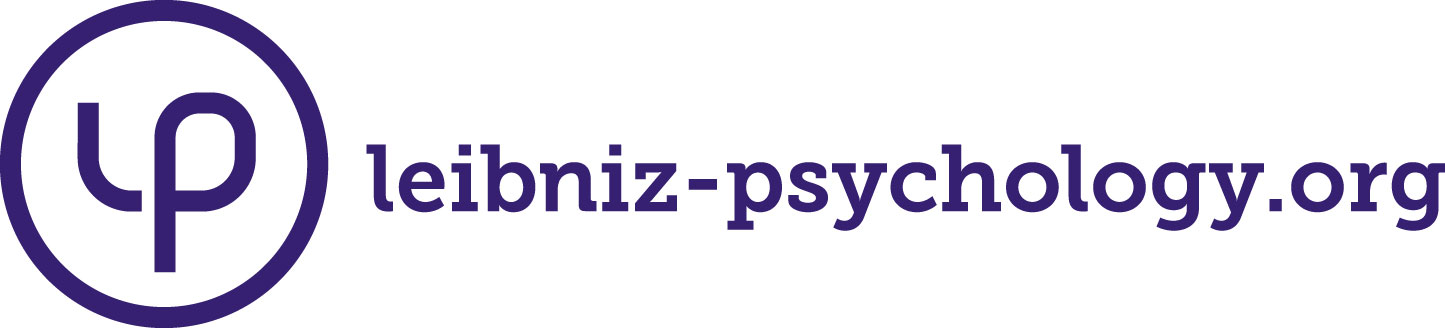 Testverfahren aus dem Elektronischen TestarchivLiebe Nutzerinnen und liebe Nutzer,wir freuen uns, dass Sie unsere Dienste in Anspruch nehmen!Das Elektronische Testarchiv des ZPID stellt Ihnen eine kostenfreie Sammlung von psychologischen Testverfahren aus dem deutschen Sprachraum bereit, die urheberrechtlich geschützt sind und unter der Creative Commons Lizenz CC BY-NC-ND 3.0 bzw. CC BY-NC-ND 4.0 verwendet werden können. Sie sollen ausschließlich der Forschung und Lehre vorbehalten sein. Mit der Nutzung des Testarchivs stimmen Sie der Lizenzverpflichtung zu.Wir möchten Sie als Nutzer eines hier heruntergeladenen Verfahrens bitten, dem Testautor/den Testautoren Rückmeldungen (siehe letzte Seite: Rückmeldeformular) zum Einsatz des Verfahrens und zu den damit erzielten Ergebnissen zu liefern. Die Anschriften finden Sie in der jeweiligen Testbeschreibung, die mit einer PSYNDEX-Tests Dokumentennummer versehen ist. Die Testunterlagen können Sie auf unserer Seite https://www.testarchiv.eu/ herunterladen. Falls nur Teile eines Instruments verwendet werden, sind die entsprechenden Einschränkungen hinsichtlich der Gütekriterien im Vergleich zum Einsatz des vollständigen Verfahrens zu beachten. Viel Erfolg!Ihr ZPID-TeamS8-II - Eine Ultrakurzversion der Situational Eight DIAMONDS Absender: Adresse des/der Testautoren:Rückmeldung über die Anwendung eines Verfahrens aus dem Elektronischen Testarchiv des Leibniz-Zentrums für Psychologische Information und Dokumentation (ZPID) an den/die TestautorenSehr geehrte/r Herr/Frauich möchte Ihnen hiermit mitteilen, dass ich das unten näher bezeichnete Verfahren aus dem Elektronischen Testarchiv des ZPID in einer Forschungsarbeit eingesetzt habe. Im Folgenden finden Sie dazu nähere Erläuterungen.Thema der Arbeit: ..........................................................................................................................................................................................................................................................................eingesetztes Testverfahren: ........................................................................................................................................................................................................................................................Publikation geplant in: ................................................................................................................................................................................................................................................................Datum                                UnterschriftDie Items des S8-II (basierend auf dem RSQ-8 und S8*)Die Situation beinhaltet ....Die Items des S8-II (basierend auf dem RSQ-8 und S8*)Die Situation beinhaltet ....Was trifft auf Ihre Situation zu?Die Items des S8-II (basierend auf dem RSQ-8 und S8*)Die Situation beinhaltet ....Die Items des S8-II (basierend auf dem RSQ-8 und S8*)Die Situation beinhaltet ....überhaupt         teils-teils                 völlignicht                        1   -   2   -   3   -   4   -   5   -   6   -   7DutyDutyDuty1.Arbeit, Aufgaben, Pflichten 1   -   2   -   3   -   4   -   5   -   6   -   7IntellectIntellectIntellect2.Intellektuelles, Schöngeistiges, Tiefgründiges 1   -   2   -   3   -   4   -   5   -   6   -   7AdversityAdversityAdversity3.Bedrohung, Kritik, Beschuldigung 1   -   2   -   3   -   4   -   5   -   6   -   7MatingMatingMating4.Romantik, Sexualität, Liebe 1   -   2   -   3   -   4   -   5   -   6   -   7pOsitivitypOsitivitypOsitivity5.Positives, Erfreuliches, Schönes 1   -   2   -   3   -   4   -   5   -   6   -   7NegativityNegativityNegativity6.Negatives, Unerfreuliches, schlechte Gefühle 1   -   2   -   3   -   4   -   5   -   6   -   7DeceptionDeceptionDeception7.Täuschung, Lüge, Unehrlichkeit 1   -   2   -   3   -   4   -   5   -   6   -   7SocialitySocialitySociality8.Kommunikation, Interaktion, soziale Beziehungen 1   -   2   -   3   -   4   -   5   -   6   -   7